О внесении изменений в постановление администрации муниципального образования Юго-Восточное Суворовского района от 20.03.2017 № 33 «Об утверждении муниципальной программы «Организация благоустройства и содержание территории муниципального образования Юго-Восточное Суворовского района»На основании статьи 46 Устава муниципального образования Юго-Восточное Суворовского района, администрация муниципального образования Юго-Восточное Суворовского района ПОСТАНОВЛЯЕТ:1. Внести в постановление администрации муниципального образования Юго-Восточное Суворовского от 20.03.2017 № 33 «Об утверждении муниципальной программы «Организация благоустройства и содержание территории муниципального образования Юго-Восточное Суворовского района» следующие изменения:приложение к постановлению изложить в новой редакции (приложение).2. Настоящее постановление опубликовать в средствах массовой информации и разместить на сайте муниципального образования Юго-Восточное Суворовского района в сети интернет по адресу: https://yugovostochnoe.tulobl.ru.3. Постановление вступает в силу со дня его официального опубликования.Приложениепроект к постановлению администрациимуниципального образованияЮго-Восточное Суворовского районаОт 01.11.2023 №71Муниципальная программа «Организация благоустройства и содержание территории муниципального образования Юго-Восточное Суворовского района»Паспорт муниципальной программы «Организация благоустройства и содержание территории муниципального образования Юго-Восточное Суворовского района»1. Характеристика проблем, на решение которых направлена муниципальная программа1.1. Организация освещения улицНеобходимость совершенствования освещения поселения вызвана значительным ростом автомобилизации, повышением интенсивности его движения, ростом деловой и досуговой активности в вечерние и ночные часы.В целях улучшения эстетического облика поселения, повышения безопасности движения автотранспорта и пешеходов в ночное и вечернее время, повышения качества наружного освещения необходимо своевременное выполнение мероприятий по строительству, реконструкции и капитальному ремонту сетей наружного освещения.В области организации освещения улиц имеются следующие основные проблемы:- изношенность электрооборудования и линий наружного освещения.Анализ технического состояния сетей наружного освещения свидетельствует о большом проценте износа электросетевого оборудования, необходима инвентаризация сетей наружного освещения на территории муниципального образования.Недостаток уличного освещения в муниципальном образовании:- основными причинами данной проблемы являются: отсутствие модернизации линий и оборудования наружного освещения. Таким образом, наиболее остро стоит вопрос обустройства наружного освещения на отдаленных территориях. 1.2. Организация благоустройства и озеленения территории муниципального образованияСуществующие участки зеленых насаждений общего пользования и растений в целом имеют удовлетворительное состояние, но недостаточно благоустроены, нуждаются в постоянном уходе, не имеют поливочного водопровода, эксплуатация их бесконтрольна. Необходим систематический уход за существующими насаждениями: вырубка поросли, очистка участков от мусора, выкашивание газонов, побелка деревьев, уборка аварийных сухих деревьев, декоративная обрезка, посадка саженцев, разбивка клумб. Причин такого положения много и, прежде всего, в отсутствии штата рабочих по благоустройству, недостаточном участии в этой работе жителей муниципального образования, учащихся, трудящихся предприятий, недостаточности средств, определяемых ежегодно бюджетом поселения.Состояние зеленых насаждений за последние годы на территории муниципального образования ухудшается, кроме того, значительная часть зеленых насаждений муниципального образования достигла состояния естественного старения, что требует особого ухода либо замены новыми насаждениями.В области озеленения территории муниципального образования можно выделить следующие основные проблемы:- отсутствие инвентаризации зеленых насаждений на территории муниципального образования.Основной причиной данной проблемы является отсутствие единого реестра зеленых насаждений муниципального образования, позволяющего осуществлять контроль и мониторинг за количественными и качественными характеристиками зеленых насаждений. Проведение инвентаризации зеленых насаждений с последующим присвоением инвентарных номеров и определением точных границ земельных участков с зелеными насаждениями позволит повысить эффективность управления и планирования работ по озеленению территорий в поселении.Недостаточный уровень озеленения территории муниципального образования.Основные причины:- возраст существующих зеленых насаждений;- сокращение площади, используемой для создания новых зеленых насаждений.Для улучшения и поддержания состояния зеленых насаждений в условиях муниципального образования, устранения аварийной ситуации, соответствия эксплуатационным требованиям к объектам коммунального хозяйства муниципального образования, придания зеленым насаждениям надлежащего декоративного облика требуется своевременное проведение работ по ремонту и текущему содержанию зеленых насаждений на территории муниципального образования. Особое внимание следует уделять восстановлению зеленого фонда путем планомерной замены сухих и аварийных насаждений, используя посадочный материал саженцев деревьев, декоративных кустарников, приобретение цветочной рассады для разбивки летних газонов и клумб на территории муниципального образования.1.3. Оказание прочих мероприятий по благоустройству муниципального образованияПрочие мероприятия по благоустройству включают в себя ремонт тротуаров, детских игровых площадок, мест отдыха (обустройство парков), дезинфекцию питьевых систем общего пользования, мероприятия по содержанию и ремонту памятников воинам, погибшим в годы Великой Отечественной войны, мероприятия по установке скамеек, контейнеров, урн, установка информационных щитов в населенных пунктах, уборка скопления несанкционированных свалок, изготовление табличек названий улиц, домов, расположенных на территории муниципального образования, ремонт пешеходных дорожек, мероприятия по санитарной очистке населенных пунктов. Мероприятиями по благоустройству занимается администрация муниципального образования.В сложившемся положении необходимо продолжать комплексное благоустройство в поселении.1.4. Привлечение жителей к участию в решении проблем благоустройства населенных пунктовОдной из проблем благоустройства населенных пунктов является негативное отношение жителей к элементам благоустройства.Анализ показывает, что проблема заключается в низком уровне культуры поведения жителей населенных пунктов на улицах и во дворах, не бережном отношении к элементам благоустройства.В течение 2020-2025 годов необходимо организовать и провести:- смотры-конкурсы, направленные на благоустройство муниципального образования: «За лучшее проведение работ по благоустройству, санитарному и гигиеническому содержанию прилегающих территорий» с привлечением предприятий, организаций и учреждений;- различные конкурсы, направленные на озеленение дворов, придомовой территории.Проведение данных конкурсов призвано повышать культуру поведения жителей, прививать бережное отношение к элементам благоустройства, привлекать жителей к участию в работах по благоустройству, санитарному и гигиеническому содержанию прилегающих территорий.Данная программа направлена на повышение уровня комплексного благоустройства территорий населенных пунктов муниципального образования Юго-Восточное Суворовского района:- совершенствование системы комплексного благоустройства муниципального образования Юго-Восточное Суворовского района;- повышение уровня внешнего благоустройства и санитарного содержания населенных пунктов муниципального образования Юго-Восточное Суворовского района;- совершенствование эстетического вида муниципального образования Юго-Восточное Суворовского района, создание гармоничной архитектурно-ландшафтной среды;- активизации работ по благоустройству территории поселения в границах населенных пунктов, строительству и реконструкции систем наружного освещения улиц населенных пунктов;- развитие и поддержка инициатив жителей населенных пунктов по благоустройству санитарной очистке придомовых территорий;- повышение общего уровня благоустройства поселения;- организация взаимодействия между предприятиями, организациями и учреждениями при решении вопросов благоустройства территории поселения;- приведение в качественное состояние элементов благоустройства;- привлечение жителей к участию в решении проблем благоустройства;- восстановление и реконструкция уличного освещения с установкой светильников в населенных пунктах;- оздоровление санитарной экологической обстановки в поселении и на свободных территориях, ликвидация свалок бытового мусора;- вовлечение жителей поселения в систему экологического образования через развитие навыков рационального природопользования, внедрения передовых методов обращения с отходами.2. Цель и задачи муниципальной программыЦель программы: Создание комфортных условий проживания и отдыха населения.Задачи программы:- обеспечение освещенности улиц, внедрение современных экологически безопасных осветительных приборов, повышение энергетической эффективности населенных пунктов поселения;- повышение уровня благоустройства общественных территорий поселения;-очистка территории от несанкционированных свалок;- улучшение и сохранение внешнего вида памятников воинской славы;- повышение уровня вовлеченности жителей, организаций в реализацию мероприятий по благоустройству территории поселения.3. Срок выполнения программыРеализация программы осуществляется в один этап -2020 - 2025 годы.4. Финансовое обеспечение программных мероприятийВсего на реализацию мероприятий программы – 9258,18965  тыс.руб.Бюджетные ассигнования, предусмотренные в плановом периоде 2020-2025 годов, могут быть уточнены при формировании проектов Решений о бюджете поселения на 2020 -2025 годы.Обоснование объемов финансирования по каждому мероприятию программы приведено в Приложении2 к настоящей программе.5. Ожидаемые результаты реализации программы, социально-экономическая эффективность программыВ результате выполнения программы ожидается достижение следующих показателей результативности:- увеличение количества установленных светильников уличного освещения;- увеличение доли современных экологически безопасных, энергетически эффективных осветительных приборов от общего количества установленных светильников уличного освещения;- уменьшение количества несанкционированных свалок;- увеличение доли ликвидированных несанкционированных свалок;- улучшение содержания памятников воинской славы в количестве 13 шт. ежегодно;- увеличение доли трудового участия заинтересованных лиц в реализации мероприятий по благоустройству территории поселения.6. Организация управления программойРеализация программы осуществляется в соответствии с действующими нормативными правовыми актами муниципального образования Юго-Восточное Суворовского района, определяющими механизм реализации муниципальных программ.Администрация муниципального образования Юго-Восточное Суворовского района:осуществляет контроль за выполнением мероприятий программы;готовит отчеты о выполнении программы, включая меры по повышению эффективности ее реализации;несет ответственность за достижение цели и решение задач, за обеспечение утвержденных значений показателей в ходе реализации программы.Приложение 1  к Программе «Организация благоустройства и содержание территории муниципального образования Юго-Восточное Суворовского района» от 01.11.2023 № 71Сведения о целевых показателях муниципальной программы 
Приложение 2  к Программе«Организация благоустройства и содержание территории муниципального образования Юго-Восточное Суворовского района» от 01.11.2023 № 71Финансовое обеспечение реализации муниципальной программы за счет средств бюджета муниципального образованияПриложение 3  к Программе«Организация благоустройства и содержание территории муниципального образования Юго-Восточное Суворовского района» от 01.11.2023 № 71ПЕРЕЧЕНЬ ПРОГРАММНЫХ МЕРОПРИЯТИЙ(«Организация благоустройства и содержание территории муниципального образования Юго-Восточное Суворовского района»)Приложение № 4 к Программе«Организация благоустройства и содержание территории муниципального образования Юго-Восточное Суворовского района» от 01.11.2023 №71ПАСПОРТ ПОКАЗАТЕЛЯПАСПОРТ ПОКАЗАТЕЛЯПАСПОРТ ПОКАЗАТЕЛЯПАСПОРТ ПОКАЗАТЕЛЯлГлава администрациимуниципального образованияЮго-Восточное СуворовскогорайонаО.А. ГрибковаНаименование муниципальной программы«Организация благоустройства и содержание территории муниципального образования Юго-Восточное Суворовского района»Ответственный исполнитель муниципальной программыАдминистрация муниципального образования Юго-Восточное Суворовского районаСоисполнитель муниципальной программы-Цель муниципальной программыСоздание комфортных условий проживания и отдыха населения.Задачи муниципальной программы- обеспечение освещенности улиц, внедрение современных экологически безопасных осветительных приборов, повышение энергетической эффективности населенных пунктов поселения;- повышение уровня благоустройства общественных территорий поселения;-очистка территории от несанкционированных свалок;- улучшение и сохранение внешнего вида памятников воинской славы;- повышение уровня вовлеченности жителей, организаций в реализацию мероприятий по благоустройству территории поселения.Целевые показатели муниципальной программы  - содержание средств освещения, расположенных натерритории муниципального образования (шт.);- количество несанкционированных свалок (шт.);- количество памятников воинской славы (шт.);- количество проведенных субботников в населенных пунктах (ед.);Программно- целевые инструмент муниципальнойпрограммы:	перечень подпрограмм муниципальнойпрограммы,основных мероприятий-Сроки и этапы реализации муниципальной программыМуниципальная программа реализуется в один этап: 2020-2025 гг.Ресурсное обеспечение муниципальной программыОбщий объем финансовых средств по программе «Организация благоустройства и содержание территории муниципального образования Юго-Восточное Суворовского района» -  9258,18965 тыс. руб., в том числе по годам:2020 год – 1 837,00000 тыс. руб. бюджет МО Юго-Восточное Суворовского района2021 год –1678,42311 тыс. руб. бюджет МО Юго-Восточное Суворовского района2022 год – 1 740,46492 тыс. руб. бюджет МО Юго-Восточное Суворовского района2023год – 2271,62709 тыс.руб. бюджет МО Юго-Восточное Суворовского района2024год – 1118,62607 тыс. руб. бюджет МО Юго-Восточное Суворовского района2025год -  612,04846 тыс. руб. бюджет МО Юго-Восточное Суворовского районаОжидаемые конечные результаты реализации муниципальной программы- увеличение количества установленных светильников уличного освещения;- уменьшение количества несанкционированных свалок;- увеличение доли ликвидированных несанкционированных свалок;- улучшение содержания памятников воинской славы в количестве 13 шт. ежегодно;№п/пЗадачи, направленныена достижение целиНаименование целевого показателяЕд. измеренияЗначение целевого показателя (индикатора)Значение целевого показателя (индикатора)Значение целевого показателя (индикатора)Значение целевого показателя (индикатора)Значение целевого показателя (индикатора)Значение целевого показателя (индикатора)№п/пЗадачи, направленныена достижение целиНаименование целевого показателяЕд. измерения2020 год2021 год2022 год2023 год2024год2025год123456789101Обеспечение освещенности улицСодержание средств освещения, расположенных натерритории муниципального образования шт.7475808388882Повышение уровня благоустройства общественных территорий поселения Количество несанкционированных свалокшт.422213Улучшение и сохранение внешнего вида памятников воинской славыКоличество  памятников воинской славышт.1313131313134Повышение уровня вовлеченности жителей, организаций в реализацию мероприятий по благоустройству территории поселенияКоличество проведенных субботников в населенных пунктах.ед.161820202020Наименование ресурсаЕдиница измеренияВсегоПотребностьПотребностьПотребностьПотребностьПотребностьПотребностьНаименование ресурсаЕдиница измеренияВсегов том числе по годам:в том числе по годам:в том числе по годам:в том числе по годам:в том числе по годам:в том числе по годам:Наименование ресурсаЕдиница измеренияВсего202020212022202320242025Финансовые ресурсы,В том числе:Федеральный бюджет(тыс. руб.)0,00,00,00,00,00,00,0бюджет Тульской области(тыс. руб.)0,00,00,00,00,00,00,0бюджет муниципального образования Юго-Восточное Суворовского района(тыс. руб.)9258,189651837,000001678,4233111740,464922271,627091118,62607612,04846внебюджетные источники(тыс. руб.)0,00,00,00,00,00,00,0ИТОГО:(тыс. руб.)9258,189651837,000001678,4233111740,464922271,627091118,62607612,04846N 
п/пНаименование
мероприятияСроки   
выполненияОтветственные
за реализацию
мероприятияИсточники   
финансированияОбъем расходов (тыс. руб.)Объем расходов (тыс. руб.)Объем расходов (тыс. руб.)Объем расходов (тыс. руб.)Объем расходов (тыс. руб.)Объем расходов (тыс. руб.)N 
п/пНаименование
мероприятияСроки   
выполненияОтветственные
за реализацию
мероприятияИсточники   
финансированияв том числе по годамв том числе по годамв том числе по годамв том числе по годамв том числе по годамN 
п/пНаименование
мероприятияСроки   
выполненияОтветственные
за реализацию
мероприятияИсточники   
финансирования20202021202220232024202512345678910111Содержание памятников воинской славыапрель- майАдминистрация МО Юго-Восточное Суворовского районабюджет МО Юго-Восточное Суворовского района30,000000,0000020,000000,000000,00000000002 Оплата электроэнергии уличного освещенияв течение всего периодаАдминистрация МО Юго-Восточное Суворовского районабюджет МО Юго-Восточное Суворовского района1600,000001635,006111496,464922116,627091118,62607612,048463Ликвидация несанкционированных свалок в течение всего периодаАдминистрация МО Юго-Восточное Суворовского районабюджет МО Юго-Восточное Суворовского района100,0000030,00000130,000000,000000,000000,000004Опиловка деревьевапрель-октябрьАдминистрация МО Юго-Восточное Суворовского районабюджет МО Юго-Восточное Суворовского района20,000000,0000054,045000,000000,000000,000005Ремонт уличного освещенияапрель-октябрьАдминистрация МО Юго-Восточное Суворовского районабюджет МО Юго-Восточное Суворовского района87,0000013,41720139,95500155,000000,000000,00000Итого1837,000001678,4233111740,464922271,627091118,62607612,04846Исполнитель, ответственный за формирование показателя (контактная информация: Ф.И.О.,должность, телефон, адрес электронной почты)Исполнитель, ответственный за формирование показателя (контактная информация: Ф.И.О.,должность, телефон, адрес электронной почты)Хромов Виктор Алексеевич – зам.главы администрации   муниципального образования Юго-Восточное Суворовского района, тел. 8-(48763)-2-71-02,e-mail: Viktor.Hromov@tularegion.org1Номер паспорта показателя12Наименование показателяСодержание средств освещения, расположенных на территории муниципального образования 3Единица измеренияшт4Тип показателя Конечный5Порядок формирования показателя На основании статистических данных6Описание системы мониторинга показателяНа основании статистических данныхИсполнитель, ответственный за формирование показателя (контактная информация: Ф.И.О.,должность, телефон, адрес электронной почты)Исполнитель, ответственный за формирование показателя (контактная информация: Ф.И.О.,должность, телефон, адрес электронной почты)Хромов Виктор Алексеевич – зам.главы администрации   муниципального образования Юго-Восточное Суворовского района, тел. 8-(48763)-2-71-02,e-mail: Viktor.Hromov@tularegion.org1Номер паспорта показателя22Наименование показателяКоличество несанкционированных свалок3Единица измеренияшт4Тип показателя Конечный5Порядок формирования показателя На основании статистических данных6Описание системы мониторинга показателяНа основании статистических данныхИсполнитель, ответственный за формирование показателя (контактная информация: Ф.И.О.,должность, телефон, адрес электронной почты)Исполнитель, ответственный за формирование показателя (контактная информация: Ф.И.О.,должность, телефон, адрес электронной почты)Хромов Виктор Алексеевич – зам.главы администрации   муниципального образования Юго-Восточное Суворовского района, тел. 8-(48763)-2-71-02,e-mail: Viktor.Hromov@tularegion.org1Номер паспорта показателя32Наименование показателяКоличество  памятников воинской славы3Единица измеренияшт4Тип показателя Конечный5Порядок формирования показателя На основании статистических данных6Описание системы мониторинга показателяНа основании статистических данныхИсполнитель, ответственный за формирование показателя (контактная информация: Ф.И.О.,должность, телефон, адрес электронной почты)Исполнитель, ответственный за формирование показателя (контактная информация: Ф.И.О.,должность, телефон, адрес электронной почты)Хромов Виктор Алексеевич – зам.главы администрации   муниципального образования Юго-Восточное Суворовского района, тел. 8-(48763)-2-71-02,e-mail: Viktor.Hromov@tularegion.org1Номер паспорта показателя42Наименование показателяКоличество проведенных субботников в населенных пунктах.3Единица измеренияед4Тип показателя Конечный5Порядок формирования показателя На основании статистических данных6Описание системы мониторинга показателяНа основании статистических данных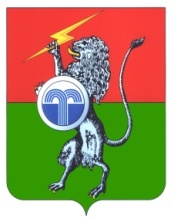 